Berufsfachschule BaselSearch results for "Beliebteste CDs"Author / TitlePlace, Editor, YearMedientypCall number / AvailabilityNumber of loans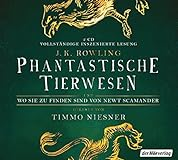 Rowling, Joanne K.Phantastische Tierwesen : und wo sie zu finden sindMünchen : Der Hörverlag, 2017CDROWLavailable8